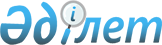 О признании утратившими силу некоторых решений Правительства Республики КазахстанПостановление Правительства Республики Казахстан от 23 июля 2015 года № 567      Правительство Республики Казахстан ПОСТАНОВЛЯЕТ:



      1. Признать утратившими силу некоторые решения Правительства Республики Казахстан согласно приложению к настоящему постановлению.



      2. Настоящее постановление вводится в действие со дня его первого официального опубликования.      Премьер-Министр

      Республики Казахстан                       К. Масимов

Приложение          

к постановлению Правительства

Республики Казахстан    

от 23 июля 2015 года № 567  

Перечень

утративших силу некоторых решений

Правительства Республики Казахстан

      1. Постановление Правительства Республики Казахстан от 20 февраля 2008 года № 175 «Об утверждении Правил государственной регистрации впервые производимых (изготавливаемых) и впервые ввозимых (импортируемых) на территорию Республики Казахстан кормов и кормовых добавок» (САПП Республики Казахстан, 2008 г., № 9, ст. 99).



      2. Постановление Правительства Республики Казахстан от 4 ноября 2009 года № 1755 «Об утверждении Правил присвоения учетных номеров объектам производства, осуществляющим выращивание животных, заготовку (убой), хранение, переработку и реализацию животных, продукции и сырья животного происхождения, а также организациям по производству, хранению и реализации ветеринарных препаратов, кормов и кормовых добавок» (САПП Республики Казахстан, 2009 г., № 55, ст. 453).



      3. Подпункт 8) изменений и дополнений, которые вносятся в некоторые решения Правительства Республики Казахстан, утвержденных постановлением Правительства Республики Казахстан от 23 сентября 2011 года № 1090 «О некоторых вопросах реализации Указа Президента Республики Казахстан от 10 августа 2011 года № 136 «О мерах по дальнейшему совершенствованию системы государственного управления Республики Казахстан» (САПП Республики Казахстан, 2011 г., № 54, ст. 778).



      4. Постановление Правительства Республики Казахстан от 7 октября 2011 года № 1150 «Об утверждении натуральных норм обеспечения государственных ветеринарно-санитарных инспекторов на ветеринарных контрольных постах форменной одеждой (без погон)» (САПП Республики Казахстан, 2011 г., № 56, ст. 799).



      5. Постановление Правительства Республики Казахстан от 19 января 2012 года № 132 «Об утверждении Правил выдачи разрешения на экспорт, импорт и транзит перемещаемых (перевозимых) объектов с учетом оценки эпизоотической ситуации на соответствующей территории» (САПП Республики Казахстан, 2012 г., № 29, ст. 381).



      6. Постановление Правительства Республики Казахстан от 24 мая 2012 года № 668 «О внесении изменений в постановление Правительства Республики Казахстан от 20 февраля 2008 года № 175 «Об утверждении Правил государственной регистрации впервые производимых (изготавливаемых) и впервые ввозимых (импортируемых) на территорию Республики Казахстан кормов и кормовых добавок» (САПП Республики Казахстан, 2012 г., № 51, ст. 702).



      7. Постановление Правительства Республики Казахстан от 21 июля 2012 года № 959 «Об определении оператора процедуры эмиссии индивидуальных номеров сельскохозяйственных животных и утверждении Правил функционирования процессингового центра» (САПП Республики Казахстан, 2012 г., № 63, ст. 880).



      8. Постановление Правительства Республики Казахстан от 7 декабря 2012 года № 1563 «Об утверждении натуральных норм обеспечения государственных ветеринарных организаций, созданных местными исполнительными органами» (САПП Республики Казахстан, 2013 г., № 3, ст. 46).



      9. Пункт 5 изменений, которые вносятся в некоторые решения Правительства Республики Казахстан, утвержденных постановлением Правительства Республики Казахстан от 24 апреля 2013 года № 390 «О внесении изменений в некоторые решения Правительства Республики Казахстан» (САПП Республики Казахстан, 2013 г., № 27, ст. 423).



      10. Подпункт 1) пункта 1 постановления Правительства Республики Казахстан от 13 декабря 2013 года № 1335 «О внесении изменений в постановления Правительства Республики Казахстан от 7 декабря 2012 года № 1563 «Об утверждении натуральных норм обеспечения государственных ветеринарных организаций, созданных местными исполнительными органами» и от 19 марта 2013 года № 263 «Об утверждении Правил использования целевых текущих трансфертов из республиканского бюджета 2013 года областными бюджетами, бюджетами городов Астаны и Алматы на материально-техническое оснащение государственных ветеринарных организаций» (САПП Республики Казахстан, 2013 г., № 71, ст. 940).



      11. Пункт 1 постановления Правительства Республики Казахстан от 31 декабря 2013 года № 1511 «О некоторых вопросах лицензирования деятельности в области ветеринарии» (САПП Республики Казахстан, 2013 г., № 78, ст. 1027).



      12. Постановление Правительства Республики Казахстан от 25 сентября 2014 года № 1022 «О внесении изменений в постановление Правительства Республики Казахстан от 7 декабря 2012 года № 1563 «Об утверждении натуральных норм обеспечения государственных ветеринарных организаций, созданных местными исполнительными органами» (САПП Республики Казахстан, 2014 г., № 59-60 ст. 558).
					© 2012. РГП на ПХВ «Институт законодательства и правовой информации Республики Казахстан» Министерства юстиции Республики Казахстан
				